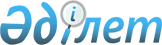 Об ускоренных услугах
					
			Утративший силу
			
			
		
					Приказ Агентства по регистрации недвижимости и юридических лиц Министерства юстиции Республики Казахстан от 22 июля 1998 года N 115 Зарегистрирован Министерством юстиции Республики Казахстан 16 сентября 1998 г. N 606. Утратил силу - приказом Председателя Комитета регистрационной службы Министерства юстиции Республики Казахстан от 22 октября 1999г. N 230      В целях упорядочивания работы Центров по недвижимости по взиманию платы за оказание услуг населению и пресечения правонарушений, связанных с коррупцией в соответствии с Законом Республики Казахстан "О борьбе с коррупцией" Z980267_ от 9 июля 1998 года приказываю: 

      Установить за ускоренные услуги по желанию клиента к тарифам, утвержденным "Положением о порядке взимания платы за государственную регистрацию прав на недвижимое имущество и сделок с ним и оказание информационных услуг" в соответствии с Постановлением Правительства Республики Казахстан от 30 октября 1996 года N 1316 P961316_ , следующие коэффициенты: 

      1) Выполнение услуг в течение одних суток К=3 

      2) Выполнение услуг в течение трех суток К=2 



 

      Директор 

 
					© 2012. РГП на ПХВ «Институт законодательства и правовой информации Республики Казахстан» Министерства юстиции Республики Казахстан
				